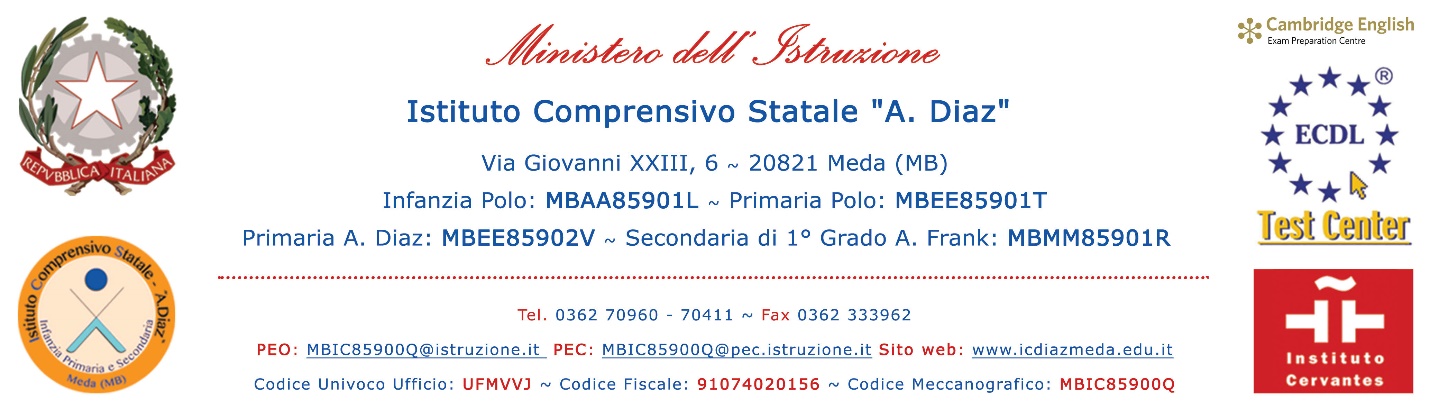 ACCESSO AI MUSEIModello di documentazione rilasciato ai sensi del Decreto del 14 aprile 2016, n. 111 del Ministero dei Beni e delle Attività Culturali e del Turismo - Regolamento recante modifiche al Decreto 11 dicembre 1997, n.507, concernente le norme per l’istituzione del biglietto di ingresso ai monumenti, musei, gallerie, scavi, parchi e giardini monumentali (G.U. n. 145 del 23.6.2016).La/Il docente      , nata/o il       a       prov (  )è insegnante/docente con contratto a tempo: indeterminato determinato dal       al        presso questa Istituzione scolastica.La/Il docente  , insegnante/docente di       (indicare la/le disciplina/e) ha diritto, secondo le disposizioni sopra indicate, all’accesso gratuito ai musei e ai siti di interesse archeologico, storico e culturale dello Stato.Meda,      Il Dirigente ScolasticoDott.ssa Tiziana TroisProtocollo __________	Data ______________	Riservato all'Ufficio Segreteria